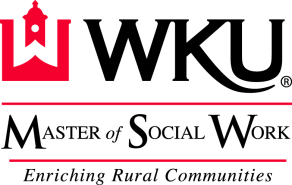 MSW Part-Time Traditional Program – 60 Credit Hours – 4-Year CurriculumElectives may be taken in Winter and Summer termsYear 1 – Fall SemesterCourse	Number	Name								Credit SWRK		501		Cultural Competency in Social Work Practice	                 3SWRK		510		Human Behavior in the Social Environment			     3Year 1 – Spring SemesterCourse	Number	Name								Credit SWRK		530		Foundation of Social Welfare Policy				      3					Elective 1							      3Year 2 – Fall SemesterCourse	Number	Name								Credit SWRK		520		Generalist Social Work Practice	                                         3SWRK		540		Foundation of Social Work Research Methods	                 3	SWRK		560		Generalist Field Practicum I					     3                                                                             						                 					     Year 2 – Spring SemesterCourse	Number	Name								Credit SWRK		522		Group Dynamics in Social Work Practice		                 3SWRK		523		Rural Community Organization and Development		     3SWRK		561		Generalist Field Practicum II					     3Year 3 – Fall SemesterCourse	Number	Name								Credit SWRK		610		Social Work Administration and Supervision		     3SWRK		623		Social Work Clinical Assessment and Intervention	    	     3					Elective 2							     3Year 3 – Spring SemesterCourse	Number	Name								Credit SWRK		630		Rural Social Welfare Policy				                 3SWRK 	640		Applied Social Work Research			                 3                       				Elective 3					       		     3Year 4 – Fall SemesterCourse	Number	Name								Credit SWRK		620		Advanced Psycho-Social Approaches for Rural Practice           3SWRK		660		Advanced Generalist Field Practicum I		                 3Year 4 – Spring SemesterCourse	Number	Name								Credit SWRK		622		Integrated Social Work Practice with Families	                 3 	SWRK		661		Advanced Generalist Field Practicum II		                 3    					Practice Readiness Examination  Year 2 – May			Graduation